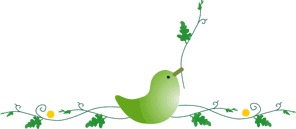 　新入生のみなさん、入学おめでとうございます。2年生、3年生のみなさん進級おめでとうございます。新学年にあたり、図書室の案内をしたいと思います。みなさんは本を読むのは好きですか。あまり本を読むのが好きでないなら、簡単でおもしろい本から読んでみてください。おもしろそうだと思って選んだ本でも、ちょっと合わないと思ったら次の本を選びましょう。どんどんいろいろな本と出会ってください。志木二中図書室には約11,000冊の本があります。心の揺れ動きが激しいあなたたち世代（ ,略して世代、若い大人の意味）にぴったりの本もたくさんあります。　　　　　　　　　　4月１１日（木）から貸し出しを始めます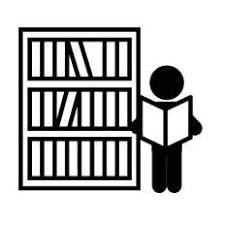 ＊本のリクエストや予約、読みたい本を探したいときは、図書相談員にいつでもどうぞ。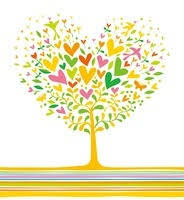 　＊２冊借りるごとに、新聞エコバッグやガムテープバッグを１個あげます。　＊カウンターの前に朝日新聞が5日分あります。新聞も読みましょう。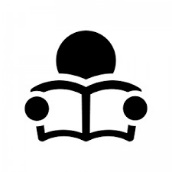 　　　　　　　　　　　　昨年度の人気図書ランキング上位1位　本好きの下剋上	2位　東京喰種	　3位　僕はロボットごしの君に恋をする4位　ディズニーキセキの神様が教えてくれたこと　5位　大家さんと僕6位　かがみの孤城　　　7位　いつか、眠りにつく日8位　君に恋をするなんて、ありえないはずだった　　9位　君の膵臓を食べたい10位　また、同じ夢を見ていた　 11位　都会のトム＆ソーヤ　12位　失敗図鑑13位　5分後に戦慄のラスト　　  14位　青くて痛くて脆い　　15位　残念な歴史人物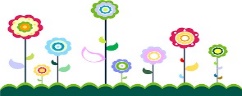 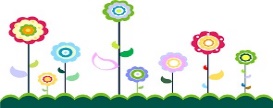 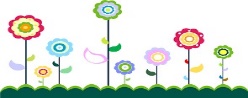 